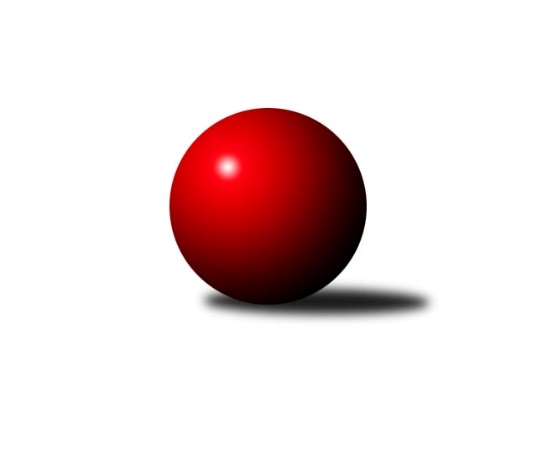 Č.1Ročník 2017/2018	25.5.2024 Okresní přebor Ostrava 2017/2018Statistika 1. kolaTabulka družstev:		družstvo	záp	výh	rem	proh	skore	sety	průměr	body	plné	dorážka	chyby	1.	SKK Ostrava C	1	1	0	0	6.0 : 2.0 	(7.0 : 5.0)	2346	2	1635	711	42	2.	TJ Unie Hlubina C	1	1	0	0	5.5 : 2.5 	(7.0 : 5.0)	2394	2	1686	708	48	3.	TJ Sokol Bohumín F	1	1	0	0	5.0 : 3.0 	(6.5 : 5.5)	2279	2	1606	673	69	4.	SKK Ostrava˝D˝	1	1	0	0	4.5 : 3.5 	(6.0 : 6.0)	2304	2	1629	675	61	5.	TJ Unie Hlubina˝D˝	1	0	1	0	4.0 : 4.0 	(6.0 : 6.0)	2368	1	1679	689	53	6.	TJ Unie Hlubina E	1	0	1	0	4.0 : 4.0 	(6.0 : 6.0)	2333	1	1681	652	60	7.	TJ Sokol Bohumín D	1	0	0	1	3.5 : 4.5 	(6.0 : 6.0)	2278	0	1630	648	72	8.	TJ Michalkovice B	1	0	0	1	3.0 : 5.0 	(5.5 : 6.5)	2251	0	1618	633	75	9.	TJ VOKD Poruba ˝B˝	1	0	0	1	2.5 : 5.5 	(5.0 : 7.0)	2355	0	1665	690	59	10.	TJ Sokol Bohumín E	1	0	0	1	2.0 : 6.0 	(5.0 : 7.0)	2244	0	1568	676	51Tabulka doma:		družstvo	záp	výh	rem	proh	skore	sety	průměr	body	maximum	minimum	1.	SKK Ostrava C	1	1	0	0	6.0 : 2.0 	(7.0 : 5.0)	2346	2	2346	2346	2.	TJ Unie Hlubina C	1	1	0	0	5.5 : 2.5 	(7.0 : 5.0)	2394	2	2394	2394	3.	TJ Unie Hlubina˝D˝	1	0	1	0	4.0 : 4.0 	(6.0 : 6.0)	2368	1	2368	2368	4.	SKK Ostrava˝D˝	0	0	0	0	0.0 : 0.0 	(0.0 : 0.0)	0	0	0	0	5.	TJ Sokol Bohumín F	0	0	0	0	0.0 : 0.0 	(0.0 : 0.0)	0	0	0	0	6.	TJ Unie Hlubina E	0	0	0	0	0.0 : 0.0 	(0.0 : 0.0)	0	0	0	0	7.	TJ Sokol Bohumín E	0	0	0	0	0.0 : 0.0 	(0.0 : 0.0)	0	0	0	0	8.	TJ VOKD Poruba ˝B˝	0	0	0	0	0.0 : 0.0 	(0.0 : 0.0)	0	0	0	0	9.	TJ Sokol Bohumín D	1	0	0	1	3.5 : 4.5 	(6.0 : 6.0)	2278	0	2278	2278	10.	TJ Michalkovice B	1	0	0	1	3.0 : 5.0 	(5.5 : 6.5)	2251	0	2251	2251Tabulka venku:		družstvo	záp	výh	rem	proh	skore	sety	průměr	body	maximum	minimum	1.	TJ Sokol Bohumín F	1	1	0	0	5.0 : 3.0 	(6.5 : 5.5)	2279	2	2279	2279	2.	SKK Ostrava˝D˝	1	1	0	0	4.5 : 3.5 	(6.0 : 6.0)	2304	2	2304	2304	3.	TJ Unie Hlubina E	1	0	1	0	4.0 : 4.0 	(6.0 : 6.0)	2333	1	2333	2333	4.	TJ Michalkovice B	0	0	0	0	0.0 : 0.0 	(0.0 : 0.0)	0	0	0	0	5.	SKK Ostrava C	0	0	0	0	0.0 : 0.0 	(0.0 : 0.0)	0	0	0	0	6.	TJ Sokol Bohumín D	0	0	0	0	0.0 : 0.0 	(0.0 : 0.0)	0	0	0	0	7.	TJ Unie Hlubina C	0	0	0	0	0.0 : 0.0 	(0.0 : 0.0)	0	0	0	0	8.	TJ Unie Hlubina˝D˝	0	0	0	0	0.0 : 0.0 	(0.0 : 0.0)	0	0	0	0	9.	TJ VOKD Poruba ˝B˝	1	0	0	1	2.5 : 5.5 	(5.0 : 7.0)	2355	0	2355	2355	10.	TJ Sokol Bohumín E	1	0	0	1	2.0 : 6.0 	(5.0 : 7.0)	2244	0	2244	2244Tabulka podzimní části:		družstvo	záp	výh	rem	proh	skore	sety	průměr	body	doma	venku	1.	SKK Ostrava C	1	1	0	0	6.0 : 2.0 	(7.0 : 5.0)	2346	2 	1 	0 	0 	0 	0 	0	2.	TJ Unie Hlubina C	1	1	0	0	5.5 : 2.5 	(7.0 : 5.0)	2394	2 	1 	0 	0 	0 	0 	0	3.	TJ Sokol Bohumín F	1	1	0	0	5.0 : 3.0 	(6.5 : 5.5)	2279	2 	0 	0 	0 	1 	0 	0	4.	SKK Ostrava˝D˝	1	1	0	0	4.5 : 3.5 	(6.0 : 6.0)	2304	2 	0 	0 	0 	1 	0 	0	5.	TJ Unie Hlubina˝D˝	1	0	1	0	4.0 : 4.0 	(6.0 : 6.0)	2368	1 	0 	1 	0 	0 	0 	0	6.	TJ Unie Hlubina E	1	0	1	0	4.0 : 4.0 	(6.0 : 6.0)	2333	1 	0 	0 	0 	0 	1 	0	7.	TJ Sokol Bohumín D	1	0	0	1	3.5 : 4.5 	(6.0 : 6.0)	2278	0 	0 	0 	1 	0 	0 	0	8.	TJ Michalkovice B	1	0	0	1	3.0 : 5.0 	(5.5 : 6.5)	2251	0 	0 	0 	1 	0 	0 	0	9.	TJ VOKD Poruba ˝B˝	1	0	0	1	2.5 : 5.5 	(5.0 : 7.0)	2355	0 	0 	0 	0 	0 	0 	1	10.	TJ Sokol Bohumín E	1	0	0	1	2.0 : 6.0 	(5.0 : 7.0)	2244	0 	0 	0 	0 	0 	0 	1Tabulka jarní části:		družstvo	záp	výh	rem	proh	skore	sety	průměr	body	doma	venku	1.	SKK Ostrava˝D˝	0	0	0	0	0.0 : 0.0 	(0.0 : 0.0)	0	0 	0 	0 	0 	0 	0 	0 	2.	TJ Michalkovice B	0	0	0	0	0.0 : 0.0 	(0.0 : 0.0)	0	0 	0 	0 	0 	0 	0 	0 	3.	TJ Sokol Bohumín E	0	0	0	0	0.0 : 0.0 	(0.0 : 0.0)	0	0 	0 	0 	0 	0 	0 	0 	4.	TJ Sokol Bohumín F	0	0	0	0	0.0 : 0.0 	(0.0 : 0.0)	0	0 	0 	0 	0 	0 	0 	0 	5.	SKK Ostrava C	0	0	0	0	0.0 : 0.0 	(0.0 : 0.0)	0	0 	0 	0 	0 	0 	0 	0 	6.	TJ Sokol Bohumín D	0	0	0	0	0.0 : 0.0 	(0.0 : 0.0)	0	0 	0 	0 	0 	0 	0 	0 	7.	TJ Unie Hlubina C	0	0	0	0	0.0 : 0.0 	(0.0 : 0.0)	0	0 	0 	0 	0 	0 	0 	0 	8.	TJ Unie Hlubina˝D˝	0	0	0	0	0.0 : 0.0 	(0.0 : 0.0)	0	0 	0 	0 	0 	0 	0 	0 	9.	TJ Unie Hlubina E	0	0	0	0	0.0 : 0.0 	(0.0 : 0.0)	0	0 	0 	0 	0 	0 	0 	0 	10.	TJ VOKD Poruba ˝B˝	0	0	0	0	0.0 : 0.0 	(0.0 : 0.0)	0	0 	0 	0 	0 	0 	0 	0 Zisk bodů pro družstvo:		jméno hráče	družstvo	body	zápasy	v %	dílčí body	sety	v %	1.	Vojtěch Turlej 	TJ VOKD Poruba ˝B˝ 	1	/	1	(100%)	2	/	2	(100%)	2.	Vojtěch Zaškolný 	TJ Sokol Bohumín D 	1	/	1	(100%)	2	/	2	(100%)	3.	Ladislav Míka 	TJ VOKD Poruba ˝B˝ 	1	/	1	(100%)	2	/	2	(100%)	4.	Lenka Raabová 	TJ Unie Hlubina C 	1	/	1	(100%)	2	/	2	(100%)	5.	Karel Kudela 	TJ Unie Hlubina C 	1	/	1	(100%)	2	/	2	(100%)	6.	Miroslav Heczko 	SKK Ostrava C 	1	/	1	(100%)	2	/	2	(100%)	7.	Jiří Koloděj 	SKK Ostrava˝D˝ 	1	/	1	(100%)	2	/	2	(100%)	8.	Lubomír Jančar 	TJ Unie Hlubina E 	1	/	1	(100%)	2	/	2	(100%)	9.	Koloman Bagi 	TJ Unie Hlubina˝D˝ 	1	/	1	(100%)	2	/	2	(100%)	10.	Günter Cviner 	TJ Sokol Bohumín F 	1	/	1	(100%)	2	/	2	(100%)	11.	Jaroslav Čapek 	SKK Ostrava˝D˝ 	1	/	1	(100%)	2	/	2	(100%)	12.	Josef Navalaný 	TJ Unie Hlubina C 	1	/	1	(100%)	2	/	2	(100%)	13.	Vlastimil Pacut 	TJ Sokol Bohumín D 	1	/	1	(100%)	2	/	2	(100%)	14.	David Zahradník 	TJ Sokol Bohumín E 	1	/	1	(100%)	2	/	2	(100%)	15.	František Deingruber 	SKK Ostrava C 	1	/	1	(100%)	2	/	2	(100%)	16.	Lukáš Modlitba 	TJ Sokol Bohumín E 	1	/	1	(100%)	2	/	2	(100%)	17.	Miroslav Futerko 	SKK Ostrava C 	1	/	1	(100%)	2	/	2	(100%)	18.	Zdeněk Zhýbala 	TJ Michalkovice B 	1	/	1	(100%)	1.5	/	2	(75%)	19.	Josef Paulus 	TJ Michalkovice B 	1	/	1	(100%)	1	/	2	(50%)	20.	Pavlína Křenková 	TJ Sokol Bohumín F 	1	/	1	(100%)	1	/	2	(50%)	21.	Pavel Rybář 	TJ Unie Hlubina E 	1	/	1	(100%)	1	/	2	(50%)	22.	Daniel Herák 	TJ Unie Hlubina E 	1	/	1	(100%)	1	/	2	(50%)	23.	Jaroslav Klekner 	TJ Unie Hlubina E 	1	/	1	(100%)	1	/	2	(50%)	24.	Jaroslav Kecskés 	TJ Unie Hlubina˝D˝ 	1	/	1	(100%)	1	/	2	(50%)	25.	Vladimír Sládek 	TJ Sokol Bohumín F 	1	/	1	(100%)	1	/	2	(50%)	26.	Martin Futerko 	SKK Ostrava C 	1	/	1	(100%)	1	/	2	(50%)	27.	Petr Řepecký 	TJ Michalkovice B 	1	/	1	(100%)	1	/	2	(50%)	28.	Ondřej Kohutek 	TJ Sokol Bohumín D 	1	/	1	(100%)	1	/	2	(50%)	29.	Zdeněk Franek 	TJ Sokol Bohumín D 	0.5	/	1	(50%)	1	/	2	(50%)	30.	Jaroslav Hrabuška 	TJ VOKD Poruba ˝B˝ 	0.5	/	1	(50%)	1	/	2	(50%)	31.	Michaela Černá 	TJ Unie Hlubina C 	0.5	/	1	(50%)	1	/	2	(50%)	32.	Pavel Kubina 	SKK Ostrava˝D˝ 	0.5	/	1	(50%)	1	/	2	(50%)	33.	Michal Borák 	TJ Michalkovice B 	0	/	1	(0%)	1	/	2	(50%)	34.	Ladislav Štafa 	TJ Sokol Bohumín F 	0	/	1	(0%)	1	/	2	(50%)	35.	Hana Vlčková 	TJ Unie Hlubina˝D˝ 	0	/	1	(0%)	1	/	2	(50%)	36.	Petr Jurášek 	TJ Michalkovice B 	0	/	1	(0%)	1	/	2	(50%)	37.	Petr Lembard 	TJ Sokol Bohumín F 	0	/	1	(0%)	1	/	2	(50%)	38.	Libor Mendlík 	TJ Unie Hlubina E 	0	/	1	(0%)	1	/	2	(50%)	39.	Miroslava Ševčíková 	TJ Sokol Bohumín E 	0	/	1	(0%)	1	/	2	(50%)	40.	František Oliva 	TJ Unie Hlubina˝D˝ 	0	/	1	(0%)	1	/	2	(50%)	41.	Bohumil Klimša 	SKK Ostrava˝D˝ 	0	/	1	(0%)	1	/	2	(50%)	42.	Oldřich Neuverth 	TJ Unie Hlubina˝D˝ 	0	/	1	(0%)	1	/	2	(50%)	43.	Jana Sliwková 	TJ Sokol Bohumín F 	0	/	1	(0%)	0.5	/	2	(25%)	44.	Alena Koběrová 	TJ Unie Hlubina˝D˝ 	0	/	1	(0%)	0	/	2	(0%)	45.	Andrea Rojová 	TJ Sokol Bohumín E 	0	/	1	(0%)	0	/	2	(0%)	46.	Rostislav Hrbáč 	SKK Ostrava C 	0	/	1	(0%)	0	/	2	(0%)	47.	Rudolf Riezner 	TJ Unie Hlubina C 	0	/	1	(0%)	0	/	2	(0%)	48.	David Mičúnek 	TJ Unie Hlubina E 	0	/	1	(0%)	0	/	2	(0%)	49.	Miroslav Futerko ml. 	SKK Ostrava C 	0	/	1	(0%)	0	/	2	(0%)	50.	Rostislav Sabela 	TJ VOKD Poruba ˝B˝ 	0	/	1	(0%)	0	/	2	(0%)	51.	Blažena Kolodějová 	SKK Ostrava˝D˝ 	0	/	1	(0%)	0	/	2	(0%)	52.	Miroslav Koloděj 	SKK Ostrava˝D˝ 	0	/	1	(0%)	0	/	2	(0%)	53.	Lubomír Richter 	TJ Sokol Bohumín E 	0	/	1	(0%)	0	/	2	(0%)	54.	Hana Zaškolná 	TJ Sokol Bohumín D 	0	/	1	(0%)	0	/	2	(0%)	55.	Martin Gužík 	TJ Unie Hlubina C 	0	/	1	(0%)	0	/	2	(0%)	56.	Jan Ščerba 	TJ Michalkovice B 	0	/	1	(0%)	0	/	2	(0%)	57.	Roman Klímek 	TJ VOKD Poruba ˝B˝ 	0	/	1	(0%)	0	/	2	(0%)	58.	Markéta Kohutková 	TJ Sokol Bohumín D 	0	/	1	(0%)	0	/	2	(0%)	59.	Antonín Chalcář 	TJ VOKD Poruba ˝B˝ 	0	/	1	(0%)	0	/	2	(0%)	60.	Martin Ševčík 	TJ Sokol Bohumín E 	0	/	1	(0%)	0	/	2	(0%)Průměry na kuželnách:		kuželna	průměr	plné	dorážka	chyby	výkon na hráče	1.	TJ Unie Hlubina, 1-2	2362	1677	684	55.0	(393.8)	2.	SKK Ostrava, 1-2	2295	1601	693	46.5	(382.5)	3.	TJ Sokol Bohumín, 1-4	2291	1629	661	66.5	(381.8)	4.	TJ Michalkovice, 1-2	2265	1612	653	72.0	(377.5)Nejlepší výkony na kuželnách:TJ Unie Hlubina, 1-2TJ Unie Hlubina C	2394	1. kolo	Jaroslav Klekner 	TJ Unie Hlubina E	428	1. koloTJ Unie Hlubina˝D˝	2368	1. kolo	Karel Kudela 	TJ Unie Hlubina C	425	1. koloTJ VOKD Poruba ˝B˝	2355	1. kolo	František Oliva 	TJ Unie Hlubina˝D˝	422	1. koloTJ Unie Hlubina E	2333	1. kolo	Michaela Černá 	TJ Unie Hlubina C	419	1. kolo		. kolo	Jaroslav Hrabuška 	TJ VOKD Poruba ˝B˝	419	1. kolo		. kolo	Koloman Bagi 	TJ Unie Hlubina˝D˝	416	1. kolo		. kolo	Josef Navalaný 	TJ Unie Hlubina C	415	1. kolo		. kolo	Ladislav Míka 	TJ VOKD Poruba ˝B˝	407	1. kolo		. kolo	Lenka Raabová 	TJ Unie Hlubina C	406	1. kolo		. kolo	Daniel Herák 	TJ Unie Hlubina E	401	1. koloSKK Ostrava, 1-2SKK Ostrava C	2346	1. kolo	Miroslav Futerko 	SKK Ostrava C	429	1. koloTJ Sokol Bohumín E	2244	1. kolo	Martin Futerko 	SKK Ostrava C	415	1. kolo		. kolo	František Deingruber 	SKK Ostrava C	403	1. kolo		. kolo	Lukáš Modlitba 	TJ Sokol Bohumín E	398	1. kolo		. kolo	Miroslava Ševčíková 	TJ Sokol Bohumín E	396	1. kolo		. kolo	Miroslav Heczko 	SKK Ostrava C	392	1. kolo		. kolo	David Zahradník 	TJ Sokol Bohumín E	386	1. kolo		. kolo	Rostislav Hrbáč 	SKK Ostrava C	375	1. kolo		. kolo	Andrea Rojová 	TJ Sokol Bohumín E	373	1. kolo		. kolo	Lubomír Richter 	TJ Sokol Bohumín E	368	1. koloTJ Sokol Bohumín, 1-4SKK Ostrava˝D˝	2304	1. kolo	Jiří Koloděj 	SKK Ostrava˝D˝	436	1. koloTJ Sokol Bohumín D	2278	1. kolo	Jaroslav Čapek 	SKK Ostrava˝D˝	435	1. kolo		. kolo	Vojtěch Zaškolný 	TJ Sokol Bohumín D	415	1. kolo		. kolo	Vlastimil Pacut 	TJ Sokol Bohumín D	400	1. kolo		. kolo	Miroslav Koloděj 	SKK Ostrava˝D˝	385	1. kolo		. kolo	Markéta Kohutková 	TJ Sokol Bohumín D	376	1. kolo		. kolo	Ondřej Kohutek 	TJ Sokol Bohumín D	373	1. kolo		. kolo	Hana Zaškolná 	TJ Sokol Bohumín D	366	1. kolo		. kolo	Bohumil Klimša 	SKK Ostrava˝D˝	362	1. kolo		. kolo	Pavel Kubina 	SKK Ostrava˝D˝	348	1. koloTJ Michalkovice, 1-2TJ Sokol Bohumín F	2279	1. kolo	Zdeněk Zhýbala 	TJ Michalkovice B	424	1. koloTJ Michalkovice B	2251	1. kolo	Josef Paulus 	TJ Michalkovice B	403	1. kolo		. kolo	Jana Sliwková 	TJ Sokol Bohumín F	403	1. kolo		. kolo	Günter Cviner 	TJ Sokol Bohumín F	379	1. kolo		. kolo	Petr Lembard 	TJ Sokol Bohumín F	379	1. kolo		. kolo	Pavlína Křenková 	TJ Sokol Bohumín F	376	1. kolo		. kolo	Vladimír Sládek 	TJ Sokol Bohumín F	375	1. kolo		. kolo	Petr Řepecký 	TJ Michalkovice B	372	1. kolo		. kolo	Petr Jurášek 	TJ Michalkovice B	368	1. kolo		. kolo	Ladislav Štafa 	TJ Sokol Bohumín F	367	1. koloČetnost výsledků:	6.0 : 2.0	1x	5.5 : 2.5	1x	4.0 : 4.0	1x	3.5 : 4.5	1x	3.0 : 5.0	1x